Most Blessed Sacrament Parish
Parish Pastoral Council Minutes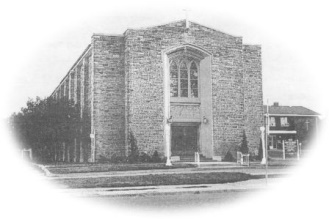 Thursday February 8, 2018 6:30p.m.PRESENT: Fr. Charlie, Tom Curtis, Samantha Galipeau, Lucille DiCenso, Larry Woods, Laura Luneberg, Dave Hutchinson, Linda Guralski.  REGRETS Brian Shaw-----------------------------------------------------------------------------------------Opening PrayerPastor’s ReportFr. Charlie shared booklets with the council ``the joy of Lent`` daily prayers. These will be given to parishioners this weekend.Development and Peace dinner is coming up on March 4th. We are looking for a donation of a bottle of wine. There will be a draw for a basket of wine.Stations of the cross will be every Friday at 11:00 a.m. during Lent at Blessed Sacrament.There will be extra time for confessions during Lent. Fr. Charlie will announce when.This year at the Easter Vigil a family baptism will take place. Holy land Presentation March 3 and 4 selling religious articles and display of artifacts. VON has approached our parish to run an exercise class for seniors. Linda will contact the VON and get more details.Congratulations to Fr. Ted he has been named Monseigneur and will be celebrating 50 years in the priesthood this June 1st. Fr. Ted will say Mass at Blessed Sacrament June 3rd at the 11:00 am Mass. There will be a reception to follow. CWL will organize.Congratulations to Eileen Connell as she will receive the Pontifical Cross for all of her Christian work. There will be a service on Sunday March 4th at 1:30 p.m. at the Cathedral. Member’s ReportThere was a concern that the church was not being locked up after Mass on Sunday. The ushers will check that the doors are locked and secured before leaving.The volunteer lunch will take place on Sunday April 29th after the 11:00 am Mass.A member was asked by the YMCA if there were any parishioners interested in visiting seniors in their homes. This would involve 2 to 3 hours a week. ``seniors helping seniors``Pat Williams and Rachel McNamara would like to host an art session after the 11:00 a.m. Mass There would be a fee for supplies and a light lunch. Details to follow. Our parish is in need of volunteers to help with funeral receptions in our parish hall.Parish council BBQ Thursday June 14th 6:00 p.m. Sacred Heart will join in.Chair’s Report Members are asked to review notes from our Town Hall meeting last year. This will help in the planning of another activity/ event.The minutes will be posted in the Narthex and on our website for easy access.Next Meeting Thursday April 26th 6:30 p.m.Closing Prayer